http://www.gosthelp.ru/text/GOST2469881Dveriderevyann.htmlГОСУДАРСТВЕННЫЙ СТАНДАРТ СОЮЗА ССРДВЕРИ ДЕРЕВЯННЫЕ НАРУЖНЫЕ ДЛЯ ЖИЛЫХ 
И ОБЩЕСТВЕННЫХ ЗДАНИЙТИПЫ, КОНСТРУКЦИЯ И РАЗМЕРЫГОСТ 24698-81ГОСУДАРСТВЕННЫЙ КОМИТЕТ СССР ПО ДЕЛАМ СТРОИТЕЛЬСТВАМоскваГОСУДАРСТВЕННЫЙ стандарт соЮЗА ССРДата введения 01.01.1984Настоящий стандарт распространяется на деревянные наружные распашные двери для жилых и общественных зданий, а также для вспомогательных зданий и помещений предприятий различных отраслей народного хозяйства.Стандарт не распространяется на двери уникальных общественных зданий: вокзалов, театров, музеев, спортивных дворцов, выставочных павильонов, дворцов культуры.1. ТИПЫ, РАЗМЕРЫ И МАРКИ1.1 . Двери, изготовляемые по настоящему стандарту, в зависимости от назначения подразделяются на следующие типы:Н - входные и тамбурные;С - служебные;Л - люки и лазы.1.2 . Двери типа Н должны изготовляться с щитовыми и рамочными полотнами. Рамочные полотна могут быть качающимися. Двери типов С и Л должны изготовляться с щитовыми полотнами. Щитовые полотна могут изготовляться с реечной обшивкой.Двери типов Н и С изготовляются с однопольными и двупольными, остекленными и глухими полотнами, с порогом и без порога.1.3 . Все двери, изготовляемые по настоящему стандарту, относятся к дверям повышенной влагостойкости.1.4 . Габаритные размеры дверей должны соответствовать указанным на черт. 1 . Размеры на чертежах стандарта даны для неокрашенных изделий и деталей в мм. Размеры проемов приведены в справочном приложении 1 .По согласованию потребителя с предприятием-изготовителем допускается изменять рисунок остекления за счет уменьшения размеров стекол или их членения, а также применения глухих полотен.Полотна дверей типа С, обиваемые с двух сторон тонколистовой оцинкованной сталью по ТУ на сталь конкретного вида, имеют размеры по ширине на 6, а по высоте на 5 мм меньше, чем у полотен без обивки.Дверьми типа С могут быть также двери со сплошным заполнением и усиленной коробкой по ГОСТ 6629.1.5 . Устанавливается следующая структура условного обозначения (марки) дверей.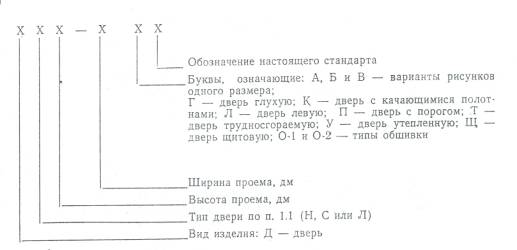 Примеры условных обозначений:дверь входная или тамбурная однопольная для проема высотой 21 и шириной 9 дм, остекленная, с правой навеской щитового полотна, с порогом, с обшивкой типа О-2:ДН21-9 ПЩР2 ГОСТ 24698-81То же, с левой навеской рамочного полотна:ДН21-9ЛП ГОСТ 24698-81Дверь входная или тамбурная с качающимися полотнами для проема высотой 24 и шириной 15 дм:ДН24-15К ГОСТ 24698-81Дверь служебная двупольная глухая, для проема высотой 21 и шириной 13 дм, утепленная:ДС21-13ГУ ГОСТ 24698-81Люк однопольный для проема высотой 13 и шириной 10 дм:ДЛ13-10 ГОСТ 24698-812. ТРЕБОВАНИЯ К КОНСТРУКЦИИ2.1 . Двери должны изготовляться в соответствии с требованиями ГОСТ 475 и настоящего стандарта по рабочим чертежам, утвержденным в установленном порядке.2.2 . Конструкция, форма и типоразмеры дверей должны соответствовать указанным на черт. 2 - 5 , а размеры сечений - на черт. 6 - 13 .2.3 . Полотна щитовых дверей должны изготовляться со сплошным заполнением щита калиброванными по толщине деревянными рейками.Облицовка дверей производится материалами в соответствии с ГОСТ 475 в части, относящейся к дверям повышенной влагостойкости.При условии сплошной обшивки дверей с наружной стороны профилированными рейками по ГОСТ 8242 по слою пергамина по ГОСТ 2697 или обшивки оцинкованной сталью по ТУ на сталь конкретного вида допускается применение твердых ДВП марок Т или Т-П, Т-С, Т-СП по ГОСТ 4598 или клееной фанеры марки ФК по ГОСТ 3916.1 и ГОСТ 3916.2. Тамбурные двери допускается изготовлять без обшивки деревянными рейками. Рейки крепят шурупами по ГОСТ 1144 или гвоздями по ГОСТ 4028 длиной 40 мм с антикоррозийным покрытием. Максимальный шаг креплений - 500 мм. Крепления в каждом ряду должны располагаться на одном уровне по всей ширине полотна.2.4 . Нижние части полотен дверей типа Н должны быть защищены деревянными планками толщиной 16 - 19 мм или полосами из декоративного бумажнослоистого пластика толщиной 1,3 - 2,5 мм по ГОСТ 9590 , сверхтвердых ДВП толщиной 3,2 - 4 мм по ГОСТ 4598 , тонколистовой оцинкованной стали. Древесные и пластмассовые защитные материалы крепят водостойким клеем и шурупами с антикоррозийным покрытием, а стальные полосы - шурупами длиной 30 - 40 мм по ГОСТ 1144 . Шаг крепления по периметру 100 мм. Размеры защитных планок и полос указаны на черт. 6 - 11 .2.5 . Полотна и коробки трудносгораемых и утепленных дверей типа С следует защищать тонколистовой оцинкованной сталью толщиной 0,35 - 0,8 мм по ТУ на сталь конкретного вида по всей поверхности с обеих сторон, как указано на черт. 12 . Листы стали между собой соединяются в одинарный фальц.2.6 . Полотна трудносгораемых дверей типа С с обеих сторон покрывают слоями асбестового картона толщиной 5 мм по ГОСТ 2850 .ГАБАРИТНЫЕ РАЗМЕРЫ ДВЕРЕЙ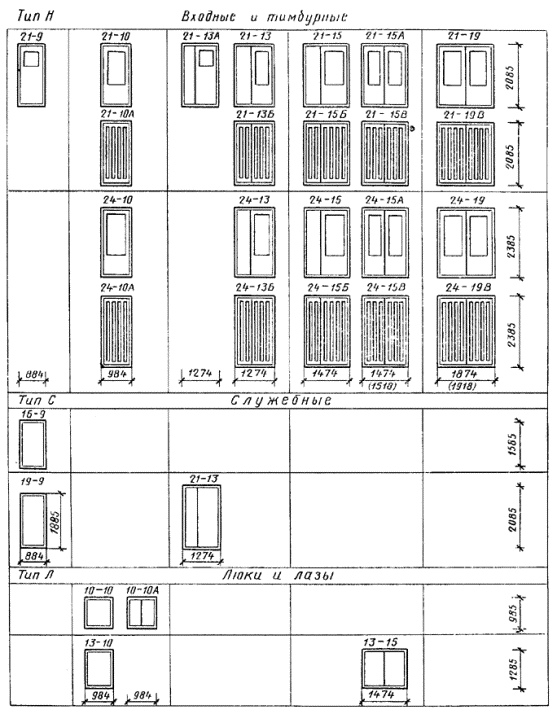 Примечания:1. Схемы дверей изображены со стороны фасада.2. Цифры над схемами дверей обозначают размеры проемов в дециметрах.3. Размеры в скобках даны для дверей 21-15А, 21-19, 24-15 A и 24-19 с качающимися полотнами.4. Двери 21-9 и 21-13 A предусмотрены для одноэтажных зданий и мусороприемных помещений.Черт. 1КОНСТРУКЦИЯ, ФОРМА И ТИПОРАЗМЕРЫ ДВЕРЕЙДвери щитовые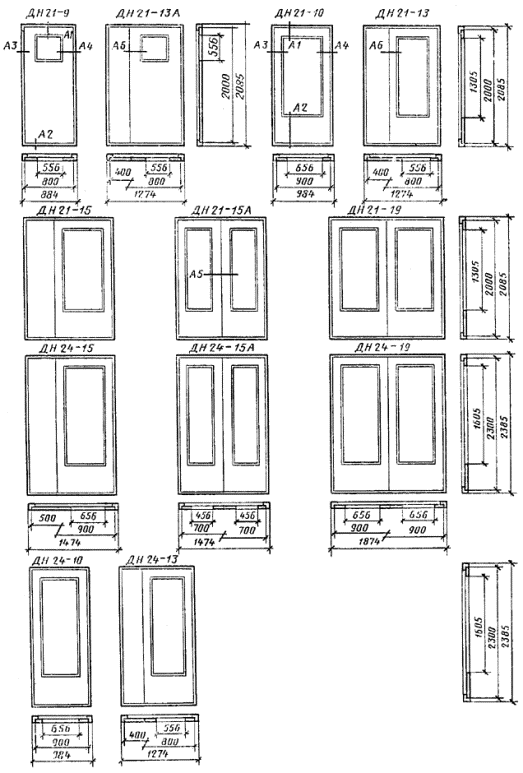 Сечения деталей см. на черт. 6 - 8.Черт. 2Двери рамочные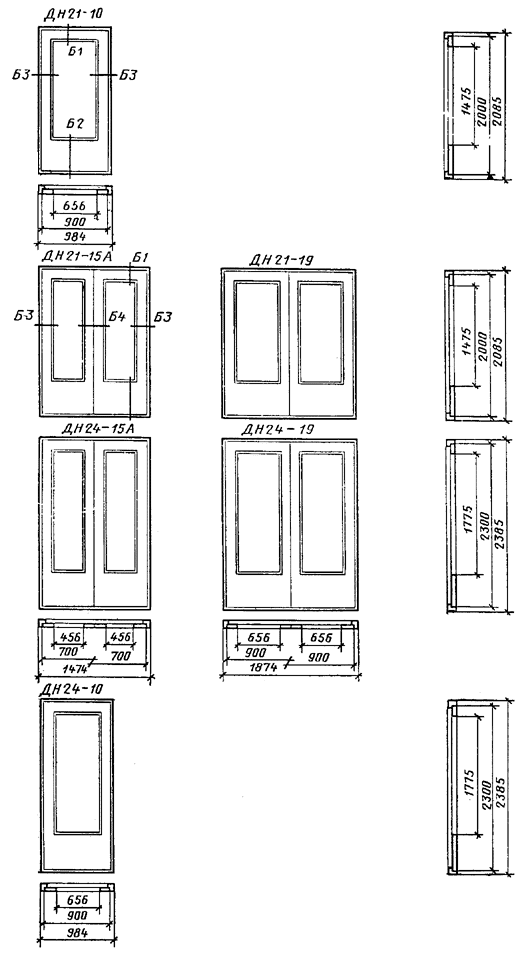 Сечения деталей см. на черт. 9.Черт. 3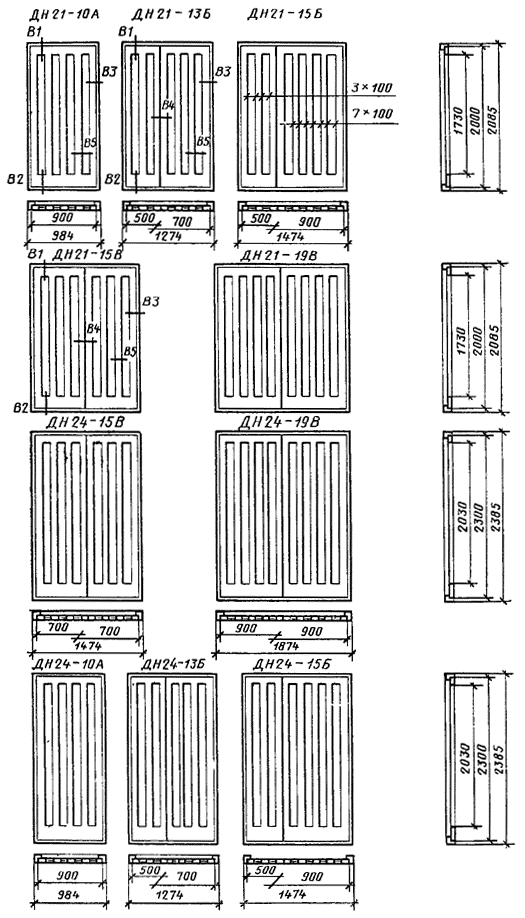 Сечения деталей см. на черт. 10.Черт. 4Двери рамочные с качающимися полотнами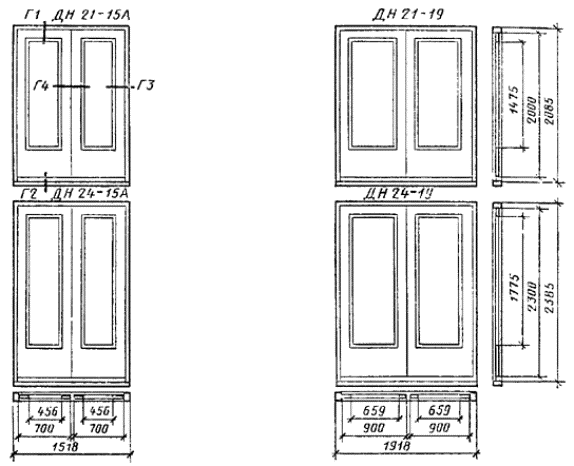 ТИП СДвери щитовые трудносгораемые и утепленные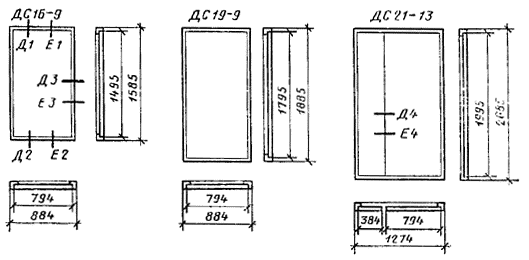 ТИП ЛЛюки и лазы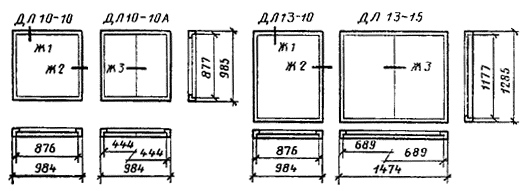 Сечения деталей см. на черт. 11 - 13.Черт. 5СЕЧЕНИЯ ДЕТАЛЕЙ ДВЕРЕЙТИП нДвери щитовыеСечение А1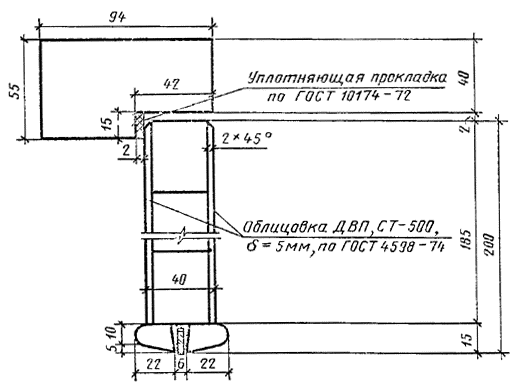 Сечение А2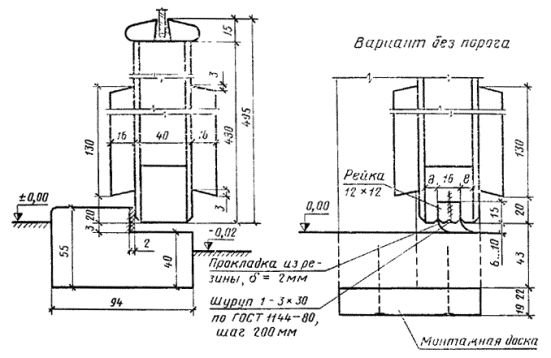 1 - уплотняющая прокладка по ГОСТ 10174 ; 2 - облицовка ДВП марок СТ или ТВ толщиной 3,2 - 5 мм по ГОСТ 4598 ; 3 - рейка (12 ´12) мм; 4 - прокладка из резины толщиной 2 мм; 5 - шуруп 1-3 ´30 по ГОСТ 1144 , шаг 200 мм; 6 - монтажная доскаПримечания:1. Допускается применение пластмассовых раскладок.2. Допускается применение монтажных досок иной конструкции.Черт. 6Сечение A3                                                       Сечение А4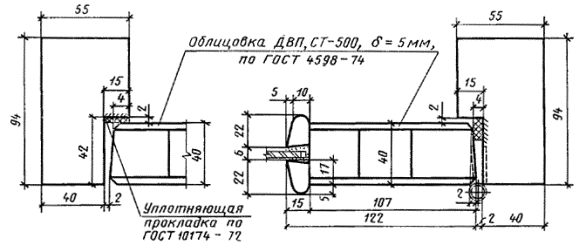 Сечение А5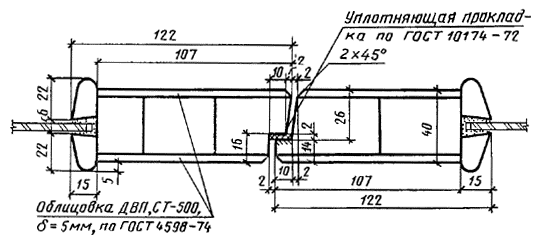 Сечение А6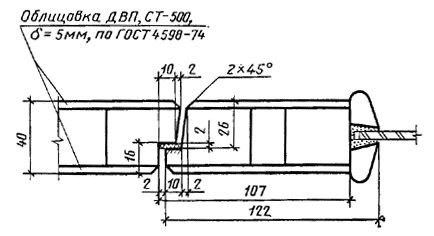 Вариант с обкладкой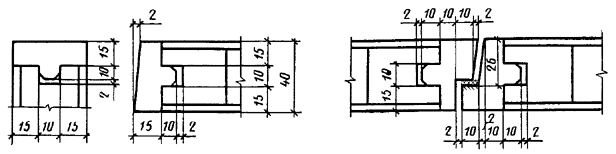 1 - облицовка ДВП марок СТ или ТВ толщиной 3,2 - 5 мм по ГОСТ 4598 ; 2 - уплотняющая прокладка по ГОСТ 10174Черт. 7Полотна утепленных дверей типа С покрывают с одной стороны слоем мягких ДВП толщиной 12 мм по ГОСТ 4598. По периметру полотна со стороны изоляции крепят гвоздями или шурупами деревянные рейки (12 ´ 30) мм, шаг креплений 100 - 150 мм.2.7 . Для остекления дверей применяют оконное стекло толщиной 4 - 5 мм по ГОСТ 111 .Если стекло находится на расстоянии 800 мм или менее от низа полотна и при использовании стекол большого формата, должны устанавливаться защитные ограждения.Двери щитовые с обшивкойСечение А1                                             Сечения A3 и А4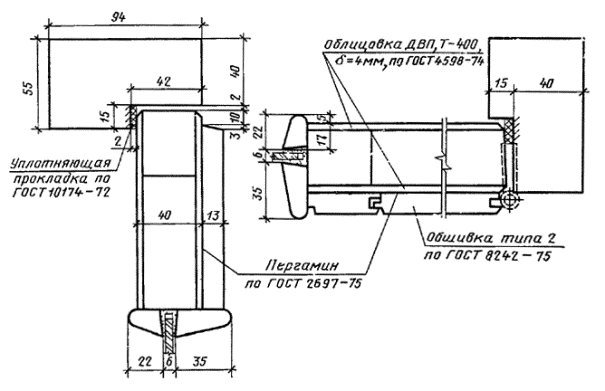 Сечение А2                         Сечение А5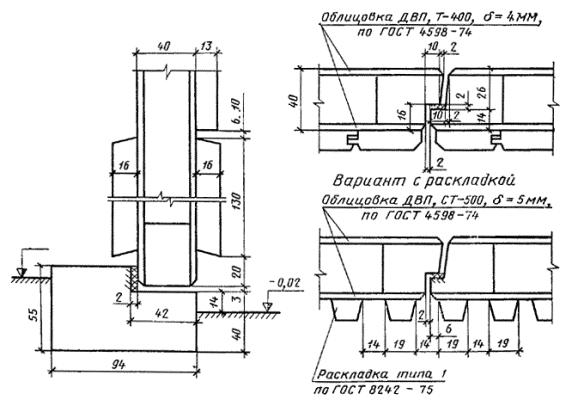 1 - уплотняющая прокладка по ГОСТ 10174 ; 2 - облицовка ДВП марок Т, Т-П, Т-С или Т-СП группы А толщиной 3,2 - 4 мм по ГОСТ 4598 ; 3 - обшивка марки О-3 по ГОСТ 8242 ; 4 - пергамин по ГОСТ 2697 ; 5 - облицовка ДВП марок СТ или СТ-С толщиной 3,2 - 5 мм по ГОСТ 4598 ; 6 - раскладка (19 ´13) ммЧерт. 8тип нДвери рамочныеСечение Б1                                                 Сечение Б3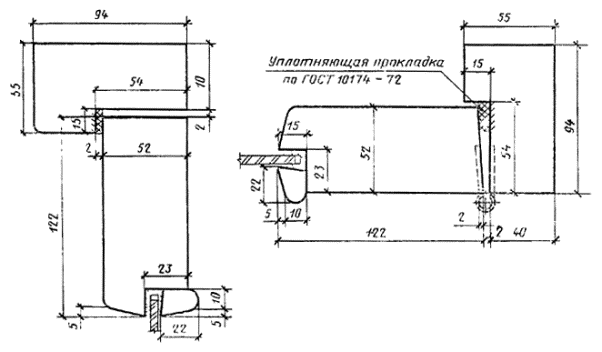 Сечение Б2                                        Сечение Б4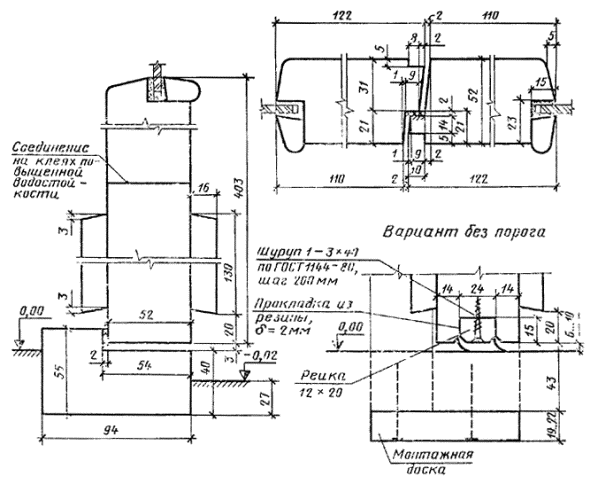 1 - уплотняющая прокладка по ГОСТ 10174 ; 2 - соединение на клеях повышенной водостойкости; 3 - шуруп 1-3 ´30 по ГОСТ 1144 , шаг 200 мм; 4 - прокладка из резины толщиной 2 мм; 5 - рейка (12 ´20) мм; 6 - монтажная доскаЧерт. 9Сечение В1                                              Сечение В3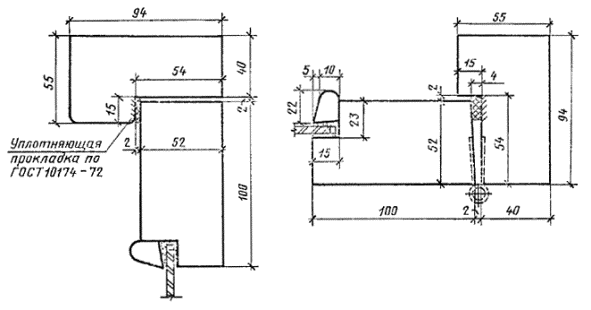 Сечение В2                         Сечение В4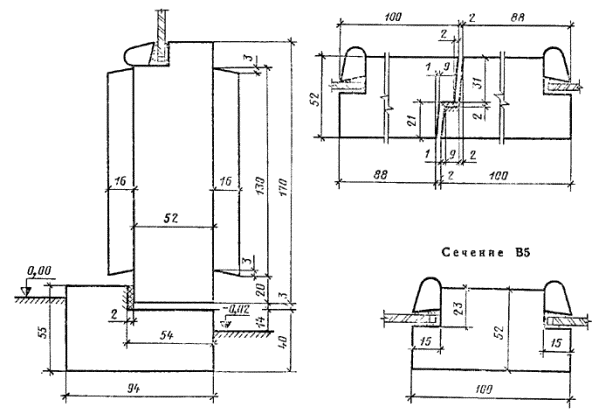 1 - уплотняющая прокладка по ГОСТ 10174Черт. 10Двери рамочные с качающимися полотнамиСечение Г1                                                  Сечение Г3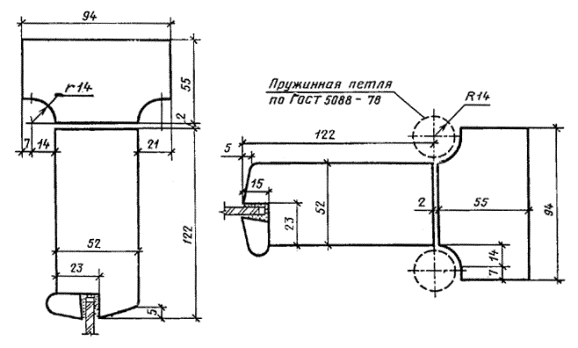 Сечение Г2                                            Сечение Г4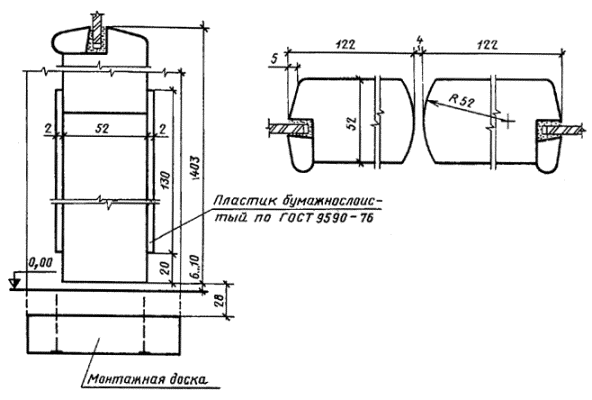 1 - пружинная петля по ГОСТ 5088 ; 2 - пластик бумажнослоистый по ГОСТ 9590 ; 3 - монтажная доскаЧерт. 11Примеры установки защитных ограждений приведены в рекомендуемом приложении 2.Толщина стекла, конструкция защитных решеток и изменения конструкции дверей, связанные с установкой электрозамков, должны быть указаны в рабочих чертежах.2.8 . Для защиты от механических повреждений снижения шума и теплопотерь двери типа Н должны быть укомплектованы дверными закрывателями типа ЗД1 по ГОСТ 5091-78 , уплотняющими прокладками по ГОСТ 10174 или из пористой резины по ГОСТ 7338 , дверными упорами типа УД1 по ГОСТ 5091 . В двупольных дверях должны устанавливаться задвижки ЗТ или шпингалеты ШВ по ГОСТ 5090 .2.9 . Необходимость комплектования дверей замками по ГОСТ 5089 должна указываться в заказе.2.10 . Расположение приборов и их типы приведены в обязательном приложении 3 .2.11 . В заказе на поставку дверей должно быть указано:число дверей по маркам и обозначение настоящего стандарта;вид и цвет отделки;толщина стекла;спецификация приборов.тип сДвери щитовыеТрудносгораемыеСечение Д1                                             Сечение Д3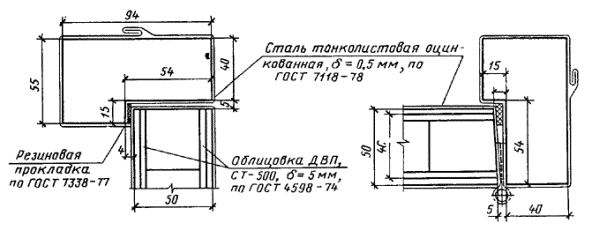 Сечение Д2                                                   Сечение Д4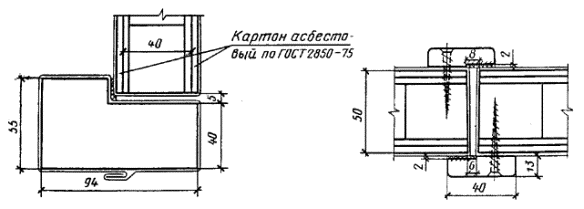 УтепленныеСечение E 1                                                         Сечение Е3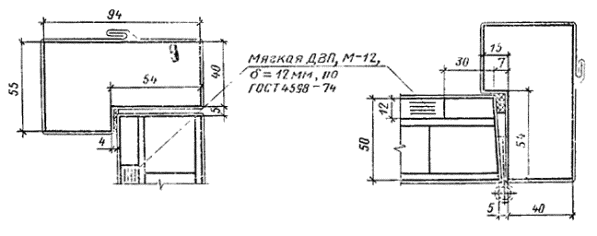 Сечение Е2                                                      Сечение Е4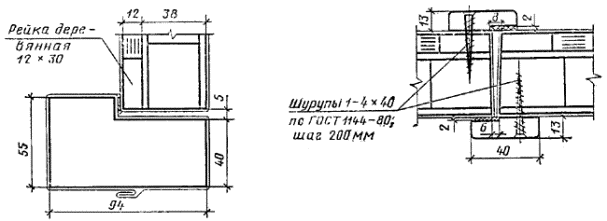 1 - резиновая прокладка по ГОСТ 7338 ; 2 - сталь тонколистовая оцинкованная толщиной 0,5 мм; 3 - облицовка ДВП марки СТ или ТВ толщиной 5 мм по ГОСТ 4598 ; 4 - картон асбестовый по ГОСТ 2850 ; 5 - мягкая ДВП марки М-1 толщиной 12 мм по ГОСТ 4598 ; 6 - рейка деревянная (12 ´30) мм; 7 - шурупы 1-4 ´40 по ГОСТ 1144 , шаг 200 ммЧерт. 12тип лЛюки и лазыСечение Ж1                                              Сечение Ж3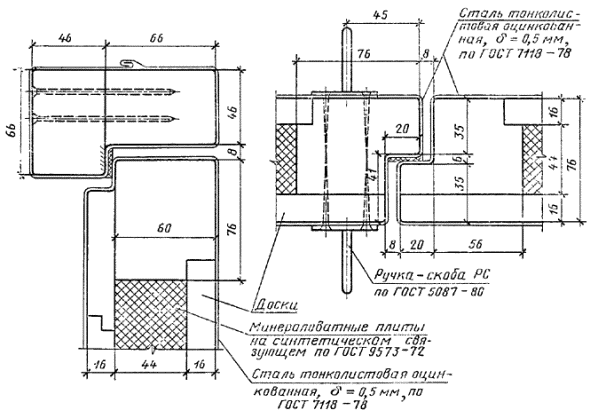 Сечение Ж2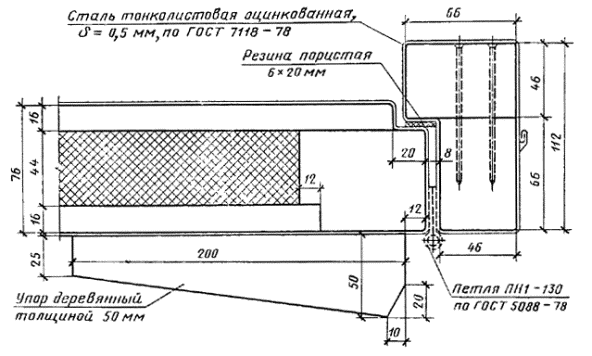 1 - сталь тонколистовая оцинкованная толщиной 0,5 мм; 2 - ручка-скоба РС по ГОСТ 5087 ; 3 - доски; 4 - минераловатные плиты на синтетическом связующем по ГОСТ 9573 ; 5 - резина пористая (6 ´20) мм; 6 - петля ПН1-130 по ГОСТ 5088 ; 7 - упор деревянный толщиной 50 ммЧерт. 13ПРИЛОЖЕНИЕ 1СправочноеРАЗМЕРЫ ДВЕРНЫХ ПРОЕМОВ В СТЕНАХТИП Н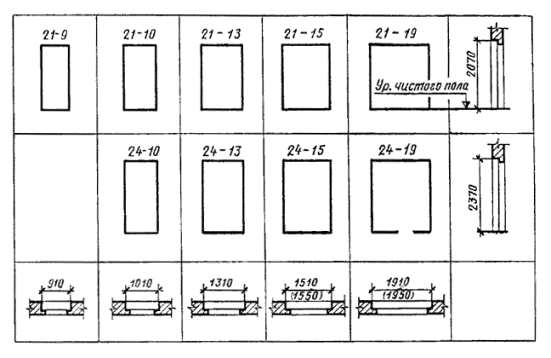 Примечание. В скобках указаны размеры проемов для качающихся дверей.ТИП С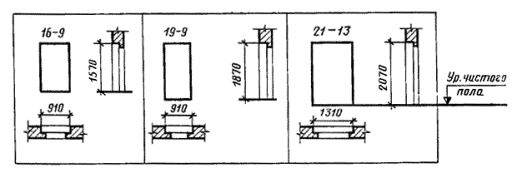 ТИП л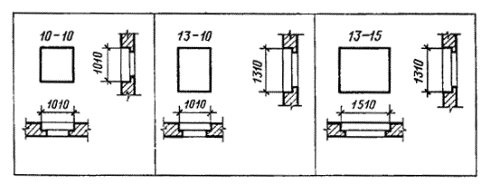 ПРИЛОЖЕНИЕ 2РекомендуемоеПРИМЕРЫ УСТАНОВКИ ЗАЩИТНЫХ ОГРАЖДЕНИЙДеревянные ограждения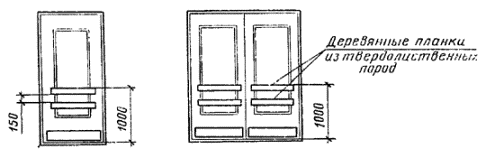 Металлические ограждения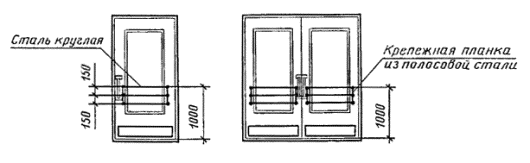 ПРИЛОЖЕНИЕ 3ОбязательноеРАСПОЛОЖЕНИЕ ПРИБОРОВ В ДВЕРЯХОднопольные двери типов Н и С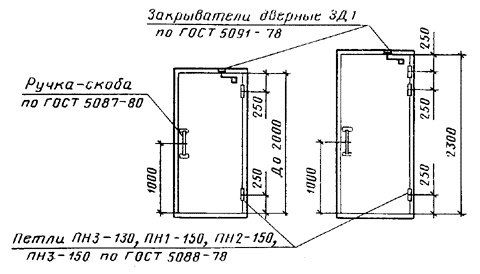 Двупольные двери типов Н и С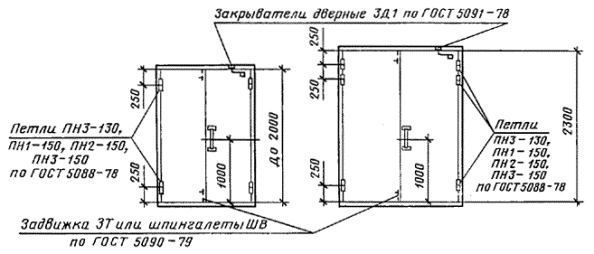 Двери типа Л                                Петля для противовеса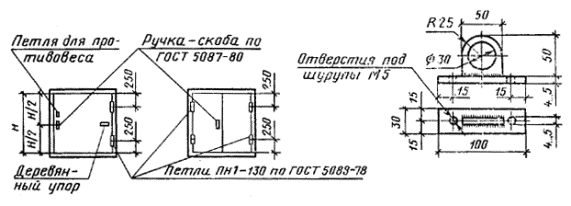 Примечания:1. В дверях типа С закрыватели не устанавливают.2. Замки устанавливают в случаях, предусмотренных рабочими чертежами.3 . Ручки-скобы могут устанавливаться вертикально или горизонтально.4. Петли для противовеса устанавливают в однопольных люках. Допускается применение петель другой конструкции.ИНФОРМАЦИОННЫЕ ДАННЫЕ1 . РАЗРАБОТАН И ВНЕСЕН Государственным комитетом по гражданскому строительству и архитектуре при Госстрое СССРРАЗРАБОТЧИКИЮ.А. Арго (руководитель темы), канд. техн. наук; И.В. Строков; И.С. Посельская; Г.Г. Коваленко; З.А. Буркова; Г.В. Левушкин2 . УТВЕРЖДЕН И ВВЕДЕН В ДЕЙСТВИЕ постановлением Государственного комитета СССР по делам строительства от 13.04.81 № 513 . Введен впервые4 . ССЫЛОЧНЫЕ НОРМАТИВНО-ТЕХНИЧЕСКИЕ ДОКУМЕНТЫДВЕРИ ДЕРЕВЯННЫЕ НАРУЖНЫЕ ДЛЯ ЖИЛЫХ 
И ОБЩЕСТВЕННЫХ ЗДАНИЙТипы, конструкция и размерыWooden external doors for dwellings and public buildings. 
Types, structure and dimensionsГОСТ 
24698-81Обозначение НТД, на который дана ссылкаНомер пункта, приложенияОбозначение НТД, на который дана ссылкаНомер пункта, приложенияГОСТ 111-902.7ГОСТ 5088-782.2 - 2.4 , приложение 3ГОСТ 475-782.1 , 2.3ГОСТ 5089-902.9ГОСТ 1144-802.2 - 2.5ГОСТ 5090-862.8 , приложение 3ГОСТ 2697-832.2 - 2.4ГОСТ 5091-782.8 , приложение 3ГОСТ 2850-802.2 , 2.5 , 2.6ГОСТ 7338-902.2 , 2.5 , 2.8ГОСТ 3916.1-892.3ГОСТ 8242-882.2 - 2.4ГОСТ 3916.2-892.3ГОСТ 9573-822.2ГОСТ 4028-632.3ГОСТ 9590-762.2 , 2.4ГОСТ 4598-862.2 - 2.6ГОСТ 10174-902.2 , 2.4 , 2.8ГОСТ 5087-802.2 , приложение 3